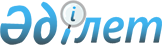 О признании утратившим силу некоторых решений Жарминского районного маслихатаРешение Жарминского районного маслихата Восточно-Казахстанской области от 1 апреля 2020 года № 44/388-VI. Зарегистрировано Департаментом юстиции Восточно-Казахстанской области 13 апреля 2020 года № 6884
      Примечание ИЗПИ.

      В тексте документа сохранена пунктуация и орфография оригинала.
      В соответствии со статьей 6 Закона Республики Казахстан от 23 января 2001 года "О местном государственном управлении и самоуправлении в Республике Казахстан", статьей 27 Закона Республики Казахстан от 6 апреля 2016 года "О правовых актах", Жарминский районый маслихат РЕШИЛ:
      1. Признать утратившими силу некоторые решения Жарминского районного маслихата согласно приложению к настоящему решению.
      2. Настоящее решение вводится в действие по истечении десяти календарных дней после дня его первого официального опубликования. Перечень утративших силу некоторых решений Жарминского районного маслихата
      1. Решение Жарминского районного маслихата от 21 декабря 2018 года № 28/238-VI "О бюджете Жарминского района на 2019-2021 годы" (зарегистрировано в Реестре государственной регистрации нормативных правовых актов за № 5-10-162, опубликовано в Эталонном контрольном банке нормативных правовых актов Республики Казахстан в электронном виде от 21 января 2019 года, в газете "Қалба тынысы" от 15 февраля 2019 года).
      2. Решение Жарминского районного маслихата от 29 декабря 2018 года № 28/250-VI "О бюджетах города Шар, поселков Ауэзова, Жангизтобе и Калбатауского сельского округа Жарминского района на 2019-2021 годы" (зарегистрировано в Реестре государственной регистрации нормативных правовых актов за № 5-10-164, опубликовано в Эталонном контрольном банке нормативных правовых актов Республики Казахстан в электронном виде от 21 января 2019 года, в газете "Қалба тынысы" от 1 марта 2019 года).
      3. Решение Жарминского районного маслихата от 5 марта 2019 года № 30/255-VI "О внесении изменений в решение Жарминского районного маслихата от 21 декабря 2018 года № 28/238-VI "О бюджете Жарминского района на 2019-2021 годы"" (зарегистрировано в Реестре государственной регистрации нормативных правовых актов за № 5775, опубликовано в газете "Қалба тынысы" от 22 марта 2019 года, в Эталонном контрольном банке нормативных правовых актов Республики Казахстан в электронном виде от 27 марта 2019 года).
      4. Решение Жарминского районного маслихата от 15 марта 2019 года № 31/266-VI "О внесении изменений в решение Жарминского районного маслихата от 29 декабря 2018 года № 28/250-VI "О бюджетах города Шар, поселков Ауэзова, Жангизтобе и Калбатауского сельского округа Жарминского района на 2019-2021 годы"" (зарегистрировано в Реестре государственной регистрации нормативных правовых актов за № 5799, опубликовано в Эталонном контрольном банке нормативных правовых актов Республики Казахстан в электронном виде от 3 апреля 2019 года, в газете "Қалба тынысы" от 10 мая 2019 года).
      5. Решение Жарминского районного маслихата от17 мая 2019 года № 33/272-VI "О внесении изменений в решение Жарминского районного маслихата от 21 декабря 2018 года № 28/238-VI "О бюджете Жарминского района на 2019-2021 годы"" (зарегистрировано в Реестре государственной регистрации нормативных правовых актов за № 5969, опубликовано в Эталонном контрольном банке нормативных правовых актов Республики Казахстан в электронном виде от 29 мая 2019 года).
      6. Решение Жарминского районного маслихата от 7 июня 2019 года № 34/281-VI "О внесении изменений в решение Жарминского районного маслихата от 29 декабря 2018 года № 28/250-VI "О бюджетах города Шар, поселков Ауэзова, Жангизтобе и Калбатауского сельского округа Жарминского района на 2019-2021 годы"" (зарегистрировано в Реестре государственной регистрации нормативных правовых актов за № 6002, опубликовано в газете "Қалба тынысы" от 14 июня 2019 года, в Эталонном контрольном банке нормативных правовых актов Республики Казахстан в электронном виде от 18 июня 2019 года).
      7. Решение Жарминского районного маслихата от 2 июля 2019 года № 35/292-VI "О внесении изменений в решение Жарминского районного маслихата от 21 декабря 2018 года № 28/238-VI "О бюджете Жарминского района на 2019-2021 годы"" (зарегистрировано в Реестре государственной регистрации нормативных правовых актов за № 6062, опубликовано в Эталонном контрольном банке нормативных правовых актов Республики Казахстан в электронном виде от 15 июля 2019 года, в газете "Қалба тынысы" от 26 июля 2019 года).
      8. Решение Жарминского районного маслихата от 16 июля 2019 года № 36/294-VI "О внесении изменений в решение Жарминского районного маслихата от 29 декабря 2018 года № 28/250-VI "О бюджетах города Шар, поселков Ауэзова, Жангизтобе и Калбатауского сельского округа Жарминского района на 2019-2021 годы"" (зарегистрировано в Реестре государственной регистрации нормативных правовых актов за № 6080, опубликовано в газете "Қалба тынысы" от 2 августа 2019 года, в Эталонном контрольном банке нормативных правовых актов Республики Казахстан в электронном виде от 5 августа 2019 года).
      9. Решение Жарминского районного маслихата от 23 августа 2019 года № 37/301-VI "О внесении изменений в решение Жарминского районного маслихата от 21 декабря 2018 года № 28/238-VI "О бюджете Жарминского района на 2019-2021 годы"" (зарегистрировано в Реестре государственной регистрации нормативных правовых актов за № 6131, опубликовано в Эталонном контрольном банке нормативных правовых актов Республики Казахстан в электронном виде от 6 сентября 2019 года, в газете "Қалба тынысы" от 13 сентября 2019 года).
      10. Решение Жарминского районного маслихата от 16 сентября 2019 года № 38/310-VI "О внесении изменений в решение Жарминского районного маслихата от 29 декабря 2018 года № 28/250-VI "О бюджетах города Шар, поселков Ауэзова, Жангизтобе и Калбатауского сельского округа Жарминского района на 2019-2021 годы"" (зарегистрировано в Реестре государственной регистрации нормативных правовых актов за № 6167, опубликовано в Эталонном контрольном банке нормативных правовых актов Республики Казахстан в электронном виде от 24 сентября 2019 года, в газете "Қалба тынысы" от 27 сентября 2019 года).
      11. Решение Жарминского районного маслихата от 23 сентября 2019 года № 38/314-VI "О внесении изменений в решение Жарминского районного маслихата от 21 декабря 2018 года № 28/238-VI "О бюджете Жарминского района на 2019-2021 годы"" (зарегистрировано в Реестре государственной регистрации нормативных правовых актов за № 6178, опубликовано в Эталонном контрольном банке нормативных правовых актов Республики Казахстан в электронном виде от 3 октября 2019 года, в газете "Қалба тынысы" от 4 октября 2019 года).
      12. Решение Жарминского районного маслихата от 18 ноября2019 года № 40/325-VI "О внесении изменений в решение Жарминского районного маслихата от 21 декабря 2018 года № 28/238-VI "О бюджете Жарминского района на 2019-2021 годы"" (зарегистрировано в Реестре государственной регистрации нормативных правовых актов за № 6301, опубликовано в Эталонном контрольном банке нормативных правовых актов Республики Казахстан в электронном виде от 27 ноября 2019 года).
      13. Решение Жарминского районного маслихата от 27 ноября 2019 года № 40/331-VI "О внесении изменений в решение Жарминского районного маслихата от 29 декабря 2018 года № 28/250-VI "О бюджетах города Шар, поселков Ауэзова, Жангизтобе и Калбатауского сельского округа Жарминского района на 2019-2021 годы"" (зарегистрировано в Реестре государственной регистрации нормативных правовых актов за № 6376, опубликовано в Эталонном контрольном банке нормативных правовых актов Республики Казахстан в электронном виде от 18 декабря 2019 года).
					© 2012. РГП на ПХВ «Институт законодательства и правовой информации Республики Казахстан» Министерства юстиции Республики Казахстан
				
      Председатель сессии 

А. Сахметжанова

      Секретарь Жарминского районного маслихата 

А. Сахметжанова
Приложение 
к решению Жарминского 
районного маслихата 
от 1 апреля 2020 года 
№ 44/388-VI